Working in the UK 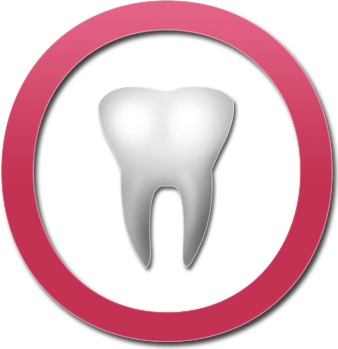 Ask for your degree certificate to be translated into English ASAPGet references (2 academic or 1 academic and one employer)Register with General Dental Council (GDC) approx. £400More info here: http://www.gdc-uk.org/Dentalprofessionals/Applyforregistration/Application form: http://www.gdc-uk.org/Dentalprofessionals/Applyforregistration/dentistapplicationpackeu/Dentist%20Registration%20Form%20(EU%20EEA%20Switzerland).pdfChecklist: a completed application form; and certified copy of the original current passport; and certified copy of the original primary dental qualification; and an original certificate of good standing. If applicable, you may need to provide the following supporting evidence certified translations into English of the originals;certified copies of the originals; evidence of name change; evidence of entitlement to be treated as an exempt person; certified copy of the certificate accompanying evidence of qualification; original EEA compliance letterHealth certificateA registered medical practitioner who is not a member of your family must complete the Health Certificate. This certificate can be completed overseas, as long as the medical practitioner is registered with the regulating authority in that country. The certificate must be no more than three months old at the time the application for registration is completed.Character ReferenceThe Character Reference must be provided by another professional such as a dentist, lawyer, or doctor (a doctor who has not completed the health certificate in the application form) who has known you for over one year and who is not a member of your family. The character reference must be no more than three months old at the time the application for registration is completed. Certificate of Good StandingThe certificate of good standing must be issued by the Dean of the College. The certificate of good standing must be no more than three months old from the date of issue at the time the application is completed and registration is issued.Fees - Details here: http://www.gdc-uk.org/Dentalprofessionals/Fees/Pages/Registration-fee.aspxIndemnity Insurance – Multiple optionsRegister with Dental protection, Dental Defence Union (DDU) or another dental indemnity provider. Dental protection application: http://www.dentalprotection.org/Default.aspx?DN=1a436d41-a3e0-4dbf-bfdb-3dc69401b844Dental Defence Union: http://www.theddu.com/choose-ddu/join-dduSet up a UK bank accountProof of address (lease agreement or some banks will accept 2 proof of address from Ireland) & phone numberPassportRegister for a National Insurance numberGo to local Job Centre Plus, details here: https://www.gov.uk/apply-national-insurance-numberNHS numberFind a GP close to where you live and register for this numberhttp://www.nhs.uk/NHSEngland/thenhs/records/Pages/thenhsnumber.aspxPerformer number  From Primary Care Trust (takes about 3 months) Find you local one here: http://en.wikipedia.org/wiki/List_of_Primary_Care_Trusts_in_EnglandCriminal Records Bureau – Enhanced DBS check – approx. £50Your employer or local Primary Care Trust will apply for this on your behalf once you get a job offer and before you start working. See more here: https://www.gov.uk/government/organisations/disclosure-and-barring-service To save time, you should get an updated Garda Clearance from Ireland before you leave.Register with the British Dental Association - optionalhttps://www.bda.org/join/Helpful links: http://medicruit.info/legal-requirements-to-work-in-the-uk-as-a-dentisthttp://www.theyoungdentist.com/ukJobs websites:http://www.nhscareers.nhs.uk/working-in-the-nhs/joining-the-nhs/applying-for-a-job-in-the-nhs/http://www.nature.com/bdjjobs